CURRICULUM VITAE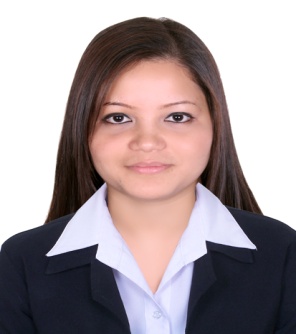 GRACEYGRACEY.309558@2freemail.com    __________________________________________________________________________________________CAREER OBJECTIVELooking for a demanding position, where my background can be effectively used. An atmosphere where performance is rewarded with new responsibilities and mobility is preferred.KEY SKILLSProblem Analysis | Problem Solving | Organizational SkillsCustomer Service Orientation | Adaptability | InitiativeStrong Interpersonal-Communication skills I Administration skill IWORK EXPERIENCEAFTERSALES & CUSTOMER SERVICEEMAX ELECTRONICS LLC,Dubai – United Arab EmiratesFrom March2011 to Till Date. DUTIES & RESPONSIBILITIES Communicated directly with customers by phone, electronically or face to face.Provided customers with technical support using maintenance procedures created with company products.Wrote and kept accurate records of discussions and correspondence with customers.Managed and supervised a team of customer services representatives.Provided customer service team with feedback.Met with other team managers to discuss possible improvements in customer service Dept.Trained and coached team members to deliver a high standard of customer service.Learned about products and services and kept up to date with changes.Kept ahead of technology developments by attending professional courses.Responded promptly and answered/resolved customer inquiries and complaints.Raising LPO and forwarding to supplier through email or fax.Preparing local purchase order with correct margin and supplier details.Delivery follow up on daily basis with supplier and keeping customer update .Managed customers’ database accounts, performed customer verification and processed applications, orders and requests.Kept records of customer interactions and actions taken, including – transactions, comments, inquiries and complaints.Supplied customers with written responses and information and followed up on customer communications.Resolves product or service problems by clarifying the customer's complaint; determining the cause of the problem; selecting and explaining the best solution to solve the problem; expediting correction or adjustment; following up to ensure resolution.Able to handle returns and complaints effectively.CALLCENTER EXECUTIVE/ PROCESS ASSOCIATEIBM DAKSH- BUSINESS PROCESS SERVICES PVT.LTDKOLKATA– INDIA FROM DEC 2008 TO MAY 2010DUTIES & RESPONSIBILITIES Determines requirements by working with customers.Answers inquiries by clarifying desired information; researching, locating, and providing information.Resolves problems by clarifying issues; researching and exploring answers and alternative solutions; implementing solutions; escalating unresolved problems.Fulfills requests by clarifying desired information; completing transactions; forwarding requests.Sells additional services by recognizing opportunities to up-sell accounts; explaining new features.Maintains call center database by entering information.Keeps equipment operational by following established procedures; reporting malfunctions.Updates job knowledge by participating in educational opportunities.Enhances organization reputation by accepting ownership for accomplishing new and different requests; exploring opportunities to add value to job accomplishments.Handle the tasks of providing positive customer service by responding a high inbound-call volume.Responsible for handling customer requirements and provide solutions to customer issues Handle the tasks of preparing work records in an accurate manner and update customer file Responsible for follow up on customer inquiries through e-mails to customer and the field organization on a continual basis .RECEPTIONISTCP HIGHER MEMORIAL SCHOOLJAN 2007 –SEPT 2008DUTIES & RESPONSIBILITIES Responsible for greeting parents, visitors and new students and help them regarding their respective official requirements.Responsible for answering phones, accepting and distributing packages, and checking mails. Perform responsibilities of communicating information from school to parents through phone, emails and parent information board.Assist with data-entry and administrative projects as needed for various departmentsACADEMIC QUALIFICATIONBECHELOR OF ARTS passed in the year of 2006  from St.Joseph’s College Darjeeling – India Secondary school certificates (S.S.C) Passed in the year of 2003 from K.V Khaprail ,WB- IndiaTECHNICAL KNOWLEDGEProficient in MS Excel, Word &Outlook,database management application- ORION and OBIEE.Proven ability to learn &operate software application quickly.AWARD &CERTIFICATIONSCertificate in information Technology from NIIT New Delhi April 2007.Performance Excellence Award at E-MAX MCC store for the month of September 2011Performance Excellence Award at E-MAX MCC store for the month of January 2012.Awarded for excellent performance during DSF 2013 at E-MAX MCC Store.Co-operate Executive Secretary training course from NADIA Institute ‘Sharjah UAE 2016.DECLARATIONI hereby declare that all the information aboveis true to the best of my knowledge and belief Reference will be provided upon request.